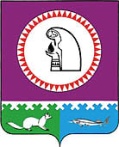 О внесении изменений в постановление администрации Октябрьского района от 29.12.2016 № 2946 	1. Внести в постановление администрации Октябрьского района от 29.12.2016 № 2946 «О Порядке ведения реестра расходных обязательств муниципального образования Октябрьский район» следующие изменения: Пункт 7 постановления изложить в следующей редакции:«7. Контроль   за   выполнением   постановления   возложить   на   заместителя   главы Октябрьского района по экономике, финансам, председателя Комитета по управлению муниципальными финансами администрации Октябрьского района Куклину Н.Г.». В пункте 4 приложения к постановлению:Абзац 4 подпункта 4.1 изложить в следующей редакции:«- на основании реестров расходных обязательств главных распорядителей бюджетных средств муниципального образования Октябрьский район составляет реестр расходных обязательств муниципального образования Октябрьский район – не позднее 1 мая текущего финансового года;». Абзац 3 подпункта 4.2 изложить в следующей редакции:            «- представляют в Комитет:                       плановый реестр расходных обязательств главных распорядителей бюджетных средств муниципального образования Октябрьский район – не позднее 10 апреля текущего финансового года;одновременно с реестром расходных обязательств представляется справочная таблица по финансированию полномочий главных распорядителей бюджетных средств по рекомендуемой форме, установленной приложением 3 к Порядку предоставления реестров расходных обязательств субъектов Российской Федерации, сводов реестров расходных обязательств муниципальных образований, входящих в состав субъекта Российской Федерации, утвержденному приказом Министерства финансов Российской Федерации от 31.05.2017 № 82н.Справочная таблица представляется в Комитет на бумажном носителе за подписью руководителя.В случае превышения расходных обязательств по итоговым значениям отдельных отраслевых групп полномочий справочной таблицы по финансированию полномочий городских и сельских поселений более чем на 10% от соответствующих значений, предшествующих отчетному периоду, дополнительно к справочной таблице представляется пояснения причин такого превышения.».2. Контроль за выполнением постановления возложить на заместителя главы Октябрьского района по экономике, финансам, председателя Комитета по управлению муниципальными финансами администрации Октябрьского района Куклину Н.Г.Глава Октябрьского района				                                        А.П. КуташоваМуниципальное образование Октябрьский районАДМИНИСТРАЦИЯ ОКТЯБРЬСКОГО РАЙОНАПОСТАНОВЛЕНИЕМуниципальное образование Октябрьский районАДМИНИСТРАЦИЯ ОКТЯБРЬСКОГО РАЙОНАПОСТАНОВЛЕНИЕМуниципальное образование Октябрьский районАДМИНИСТРАЦИЯ ОКТЯБРЬСКОГО РАЙОНАПОСТАНОВЛЕНИЕМуниципальное образование Октябрьский районАДМИНИСТРАЦИЯ ОКТЯБРЬСКОГО РАЙОНАПОСТАНОВЛЕНИЕМуниципальное образование Октябрьский районАДМИНИСТРАЦИЯ ОКТЯБРЬСКОГО РАЙОНАПОСТАНОВЛЕНИЕМуниципальное образование Октябрьский районАДМИНИСТРАЦИЯ ОКТЯБРЬСКОГО РАЙОНАПОСТАНОВЛЕНИЕМуниципальное образование Октябрьский районАДМИНИСТРАЦИЯ ОКТЯБРЬСКОГО РАЙОНАПОСТАНОВЛЕНИЕМуниципальное образование Октябрьский районАДМИНИСТРАЦИЯ ОКТЯБРЬСКОГО РАЙОНАПОСТАНОВЛЕНИЕМуниципальное образование Октябрьский районАДМИНИСТРАЦИЯ ОКТЯБРЬСКОГО РАЙОНАПОСТАНОВЛЕНИЕМуниципальное образование Октябрьский районАДМИНИСТРАЦИЯ ОКТЯБРЬСКОГО РАЙОНАПОСТАНОВЛЕНИЕ«31»января2018г.№187пгт. Октябрьскоепгт. Октябрьскоепгт. Октябрьскоепгт. Октябрьскоепгт. Октябрьскоепгт. Октябрьскоепгт. Октябрьскоепгт. Октябрьскоепгт. Октябрьскоепгт. Октябрьское